                                   План практического занятия 180 мин.Преподавтель:Подтынников А.А.Группы 7ТЭ№ _ 12,13 _ дата    25.05.2020    г.Специальность: 13.02.11 Техническая эксплуатация и обслуживание электрического и электромеханического оборудования (по отраслям)Тема программы: ОП.01 Инженерная графика.Тема занятия: Построение сопряжений.                                                  Практическая работа №5.ЦЕЛЬ РАБОТЫ: научится строить сопряжения.Ход работы:Задание 1.Написать сжатый конспект по теме раздела практической работы используя учебник Березина Н. А. Инженерная графика, 2014 из интернет библиотеки техникума znanium.com. И другие источники            http://tepka.ru/Cherchenie_7-8/14.htmlhttps://www.sites.google.com/a/mgpt.gomel.by/inzenernaa-grafika/no3-postroenie-kontura-tehniceskoj-detali-nanesenie-razmerovЗадание 2. Ответить на контрольные вопросы. Сделать вывод по материалу практической работы.Задание 3. Приготовьте лист чертежной бумаги формата А3. Вычертите рамку и графы основной надписи. По наглядному изображению рисунок 132 постройте сопряжения прямого, острого (450), тупого (1350) при R=20. Постройте шаблон по данным рисунка 134 используя, алгоритм построения. 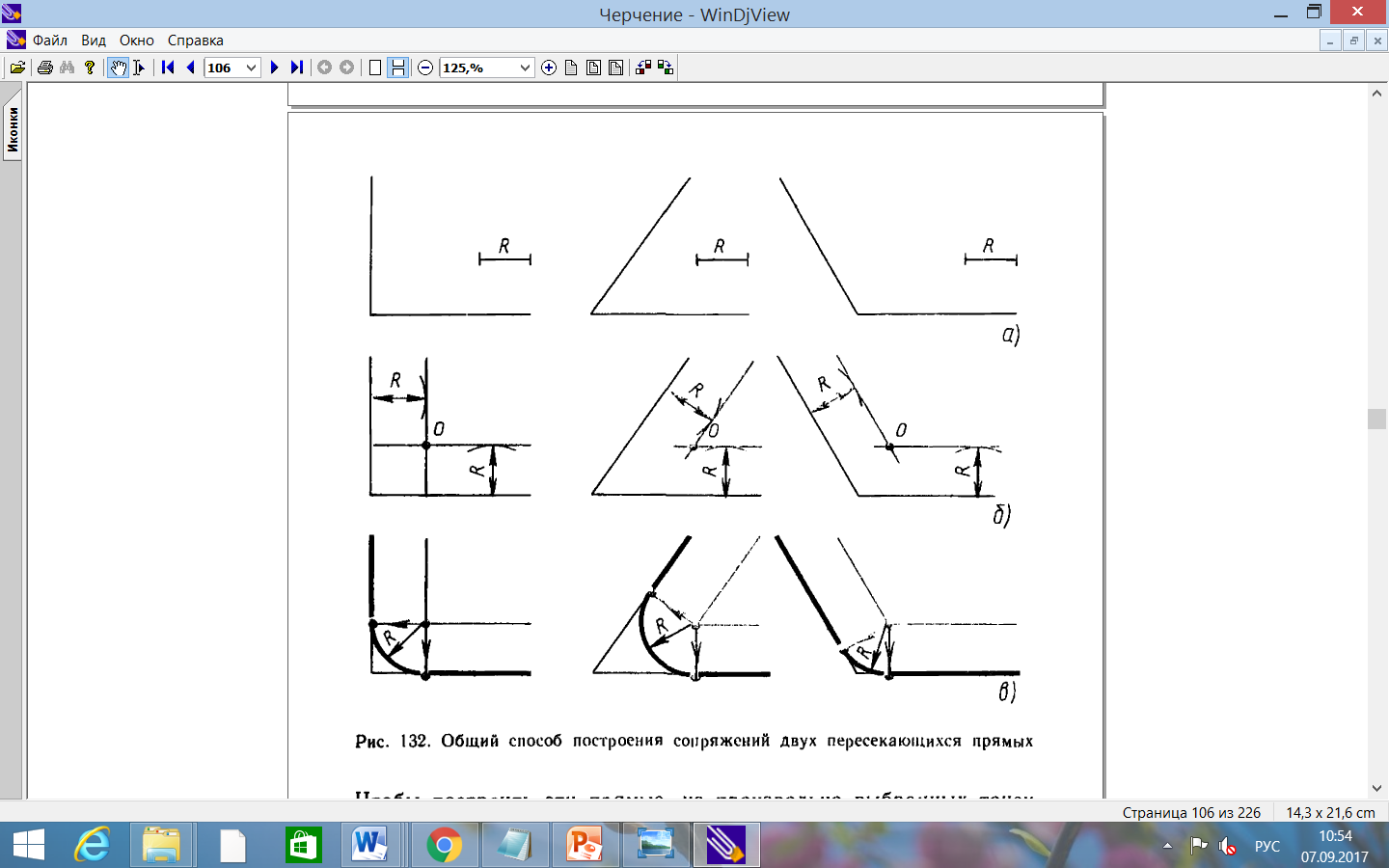 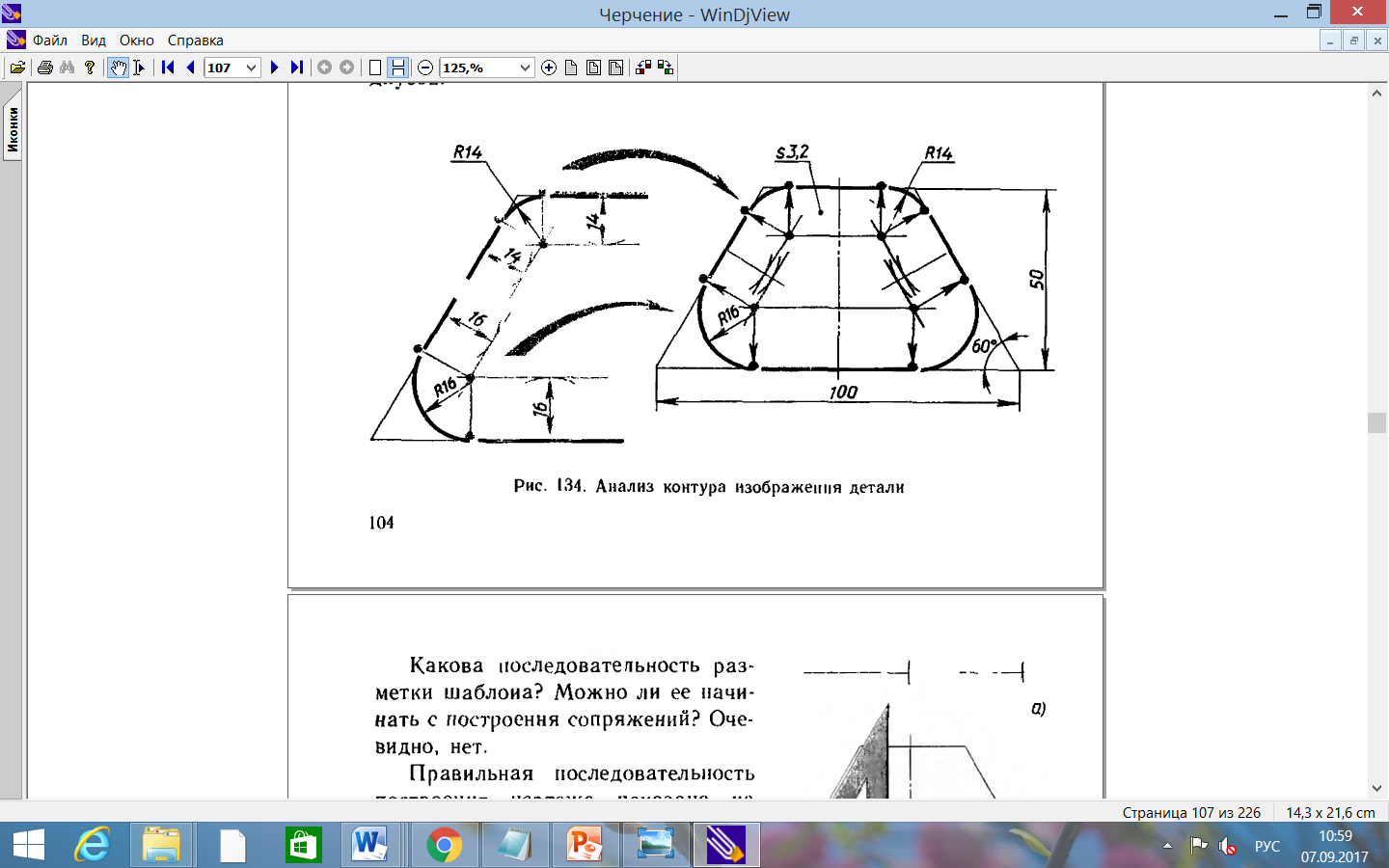 КОНТРОЛЬНЫЕ ВОПРОСЫ:Что называется сопряжением.Назовите элементы, обязательные в любом сопряжении.Какие построения встречаются при выполнении чертежа детали, приведенной на рисунке 134.                                   План практического занятия 90 мин.                                Вторая пара этой ПЗ будет завтраПреподавтель:Подтынников А.А.Группы 7ТЭ№ _ 14 _ дата    25.05.2020    г.Специальность: 13.02.11 Техническая эксплуатация и обслуживание электрического и электромеханического оборудования (по отраслям)Тема программы: ОП.01 Инженерная графика.Тема занятия: Метод проекций. Эпюр Монжа. Комплексный чертеж точки.                                           Практическая работа №6  ЦЕЛЬ РАБОТЫ: научиться строить комплексный чертеж точек.Ход работы:Задание 1. Написать сжатый конспект по теме раздела практической работы используя учебник Березина Н. А. Инженерная графика, 2014 из интернет библиотеки техникума znanium.com.И другие источники  :         https://poisk-ru.ru/s41946t7.htmlhttps://studref.com/575457/matematika_himiya_fizik/kompleksnyy_chertezh_tochki_epyur_monzhahttps://helpiks.org/2-80026.htmlhttps://studopedia.su/13_92546_lektsiya--vvedenie-metod-proektsiy-epyur-monzha.htmlhttps://yandex.ru/search/?text=Метод%20проекций.%20Эпюр%20Монжа.%20Комплексный%20чертеж%20точки.&clid=2261451&banerid=0899040015%3ASW-a201aa7f54a0&win=436&lr=20193Задание 2. Ответить на контрольные вопросы. Сделать вывод по материалу практической работы.Задание 3. Приготовьте лист чертежной бумаги формата А4. Вычертите рамку и графы основной надписи. Постройте проекции точек на три плоскости проекций. А(55; 32; 43), В(27; 15; 0), С(46;0;25), D(0;24;31).КОНТРОЛЬНЫЕ ВОПРОСЫ:Укажите, как проводится проецирование точки на две плоскости проекций.Укажите, как проводится проецирование точки на три плоскости проекций.Укажите, три способа построения профильной проекции точки.